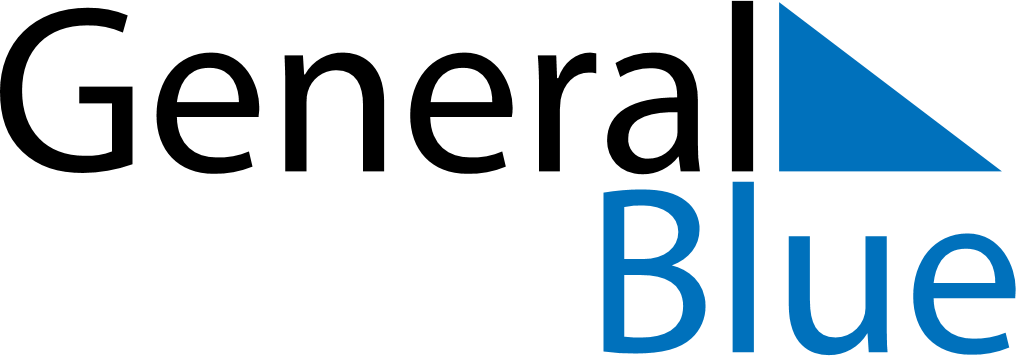 March 2024March 2024March 2024United Arab EmiratesUnited Arab EmiratesSUNMONTUEWEDTHUFRISAT12345678910111213141516First day of Ramadan171819202122232425262728293031